_____________________№ ____________________Об утверждении Порядка передачи в аренду муниципального имущества, включенного в перечень муниципального имущества города Чебоксары для предоставления его во владение и (или) пользование на долгосрочной основе субъектам малого и среднего предприни- мательства и организациям, образующим инфраструктуру поддержки субъектов малого и среднего предпринимательстваВ соответствии со статьей 61 Устава муниципального образования города Чебоксары – столицы Чувашской Республики, принятого решением Чебоксарского городского Собрания депутатов Чувашской Республики от 30 ноября 2005 года № 40, Чебоксарское городское Собрание депутатовРЕШИЛО:Утвердить Порядок передачи в аренду муниципального имущества, включенного в перечень муниципального имущества города Чебоксары для предоставления его во владение и (или) пользование на долгосрочной основе субъектам малого и среднего предпринимательства и организациям, образующим инфраструктуру поддержки субъектов малого и среднего предпринимательства (прилагается).Настоящее решение вступает в силу со дня его официального опубликования.Контроль за исполнением настоящего решения возложить на постоянную комиссию Чебоксарского городского Собрания депутатов по бюджету (Е.Н. Кадышев).Глава города Чебоксары						 О.И. КортуновУтвержденОРешением Чебоксарского городского Собрания депутатов             от ____________ № ________Порядок
 передачи в аренду муниципального имущества, включенного в перечень муниципального имущества города Чебоксары для предоставления его во владение и (или) пользование на долгосрочной основе субъектам малого и среднего предпринимательства и организациям, образующим инфраструктуру поддержки субъектов малого и среднего предпринимательства1. Настоящий Порядок разработан в целях оказания имущественной поддержки субъектам малого и среднего предпринимательства и организациям, образующим инфраструктуру поддержки субъектов малого и среднего предпринимательства (за исключением указанных в статье 15 Федерального закона «О развитии малого и среднего предпринимательства в Российской Федерации» государственных фондов поддержки научной, научно-технической, инновационной деятельности, осуществляющих деятельность в форме государственных учреждений), физическим лицам, не являющимся индивидуальными предпринимателями и применяющими специальный налоговый режим «Налог на профессиональный доход», в виде передачи им во владение и (или) в пользование муниципального имущества, находящегося в муниципальной собственности города Чебоксары, в том числе зданий, строений, сооружений, нежилых помещений, земельных участков  (далее - муниципальное имущество), в соответствии с муниципальными программами (подпрограммами) города Чебоксары, содержащими мероприятия, направленные на развитие малого и среднего предпринимательства.2. Настоящий Порядок распространяется на отношения, возникающие при передаче в аренду муниципального имущества, включенного в перечень муниципального имущества города Чебоксары для предоставления его во владение и (или) пользование на долгосрочной основе субъектам малого и среднего предпринимательства и организациям, образующим инфраструктуру поддержки субъектов малого и среднего предпринимательства (далее - Перечень).3. Муниципальное имущество, включенное в Перечень, используется в целях предоставления его во владение и (или) в пользование на долгосрочной основе субъектам малого и среднего предпринимательства и организациям, образующим инфраструктуру поддержки субъектов малого и среднего предпринимательства, физическим лицам, не являющимся индивидуальными предпринимателями и применяющими специальный налоговый режим «Налог на профессиональный доход», а также может быть отчуждено на возмездной основе в собственность субъектов малого и среднего предпринимательства в соответствии с Федеральным законом «Об особенностях отчуждения недвижимого имущества, находящегося в государственной или в муниципальной собственности и арендуемого субъектами малого и среднего предпринимательства, и о внесении изменений в отдельные законодательные акты Российской Федерации» и в случаях, указанных в подпунктах 6, 8 и 9 пункта 2 статьи 39.3 Земельного кодекса Российской Федерации.4. Заключение договоров аренды муниципального имущества, включенного в Перечень, осуществляется Чебоксарским городским комитетом по управлению имуществом администрации города Чебоксары (далее - Горкомимущество) на срок не менее пяти лет. Срок договора аренды может быть уменьшен на основании поданного до заключения такого договора заявления лица, приобретающего права владения и (или) пользования.5. Горкомимущество заключает договоры аренды муниципального имущества, включенного в Перечень, с субъектами малого и среднего предпринимательства и организациями, образующими инфраструктуру поддержки субъектов малого и среднего предпринимательства, физическими лицами, не являющимися индивидуальными предпринимателями и применяющими специальный налоговый режим «Налог на профессиональный доход», признанными победителями по результатам конкурсов или аукционов на право заключения данных договоров в соответствии с законодательством Российской Федерации, за исключением случаев, установленных пунктом 6 настоящего Порядка.6. Горкомимущество заключает договоры аренды муниципального имущества, включенного в Перечень, с субъектами малого и среднего предпринимательства и организациями, образующими инфраструктуру поддержки субъектов малого и среднего предпринимательства, физическими лицами, не являющимися индивидуальными предпринимателями и применяющими специальный налоговый режим «Налог на профессиональный доход», без проведения конкурсов или аукционов в целях предоставления государственных преференций в соответствии со статьей 19 Федерального закона «О защите конкуренции».В соответствии со статьей 20 Федерального закона «О защите конкуренции» Горкомимущество заключает договоры аренды муниципального имущества, включенного в Перечень, без проведения конкурсов или аукционов после получения предварительного согласия антимонопольного органа в письменной форме.7. Арендная плата за пользование муниципальным имуществом, включенным в Перечень, устанавливается в соответствии с Положением о порядке предоставления в аренду муниципального имущества города Чебоксары, утвержденным решением Чебоксарского городского Собрания депутатов от 03.11.2020 № 48.Ч=ваш РеспубликиШупашкар хулинДепутатсен пух=в\йыш+ну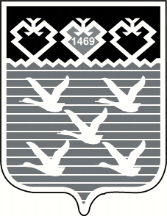 Чувашская РеспубликаЧебоксарское городскоеСобрание депутатовРЕШЕНИЕ